Reading		 All of our routines for Daily 5 are now in place: Read to Self, Work on Writing, and Read to Someone. Kids continue to practice building stamina as they read and write during this time. We have begun to look for context clues when we read, as well as Treasures vocabulary words. We read the stories David’s New Friend and Mr. Putter and Tabby Pour the Tea. These weekly stories help support our understanding of different genres of literature and allow us to identify text features. We have focused on plot, characters, and settings in the stories we’ve read so far.WritingWe are continuing to write a descriptive paragraph about each child in our class. Now, we’ve added transition words to our paragraphs which help students understand how to move from one idea to the next when building a paragraph. Additionally, students are experimenting with their author’s voice and adding unique touches to make their writing shine. We’ve enjoyed this unit as it has helped us get to know each other and make connections with others in our class. Students received “Quick Words Books” to use as a writing tool. These are mini-dictionaries they keep in their book boxes to help with spelling of common words, homophones, and sight words. Kids have really enjoyed looking up words and adding new vocabulary to these.CoreWe’ve wrapped up our unit on mapping and the geography of North and South America. Kids shared their AMAZING state research posters with their peers. They worked so hard! We’ve started our next unit on the U.S. Constitution and the War of 1812. We will learn about key people such as James Madison and we will even select delegates from our classrooms and create a 2nd Grade Constitution together. We will learn about the causes of the War of 1812 and the histories behind The Star Spangled Banner and the American flag.MathAs we move into Topic 2 of enVision Math, expect your child to be experimenting with different strategies that they have learned for problem solving. We’ve also focused on constructing arguments in math and “proving” why we know our answers and processes for solving problems are correct! Topic 2 will have kids continuing to work with even and odd numbers and will introduce the use of arrays to solve problems and find totals. Students will also use bar diagrams to show problem solving skills. 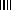 